Skaņas bloks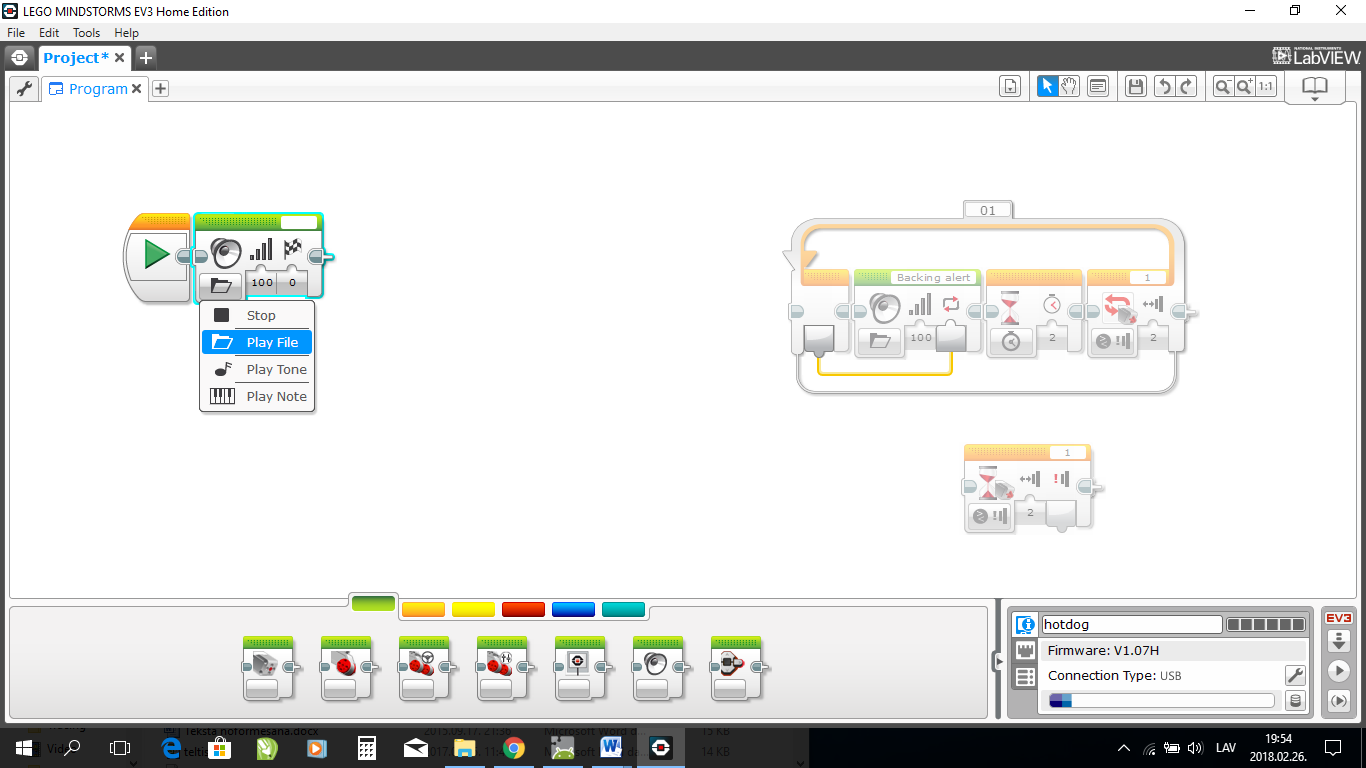 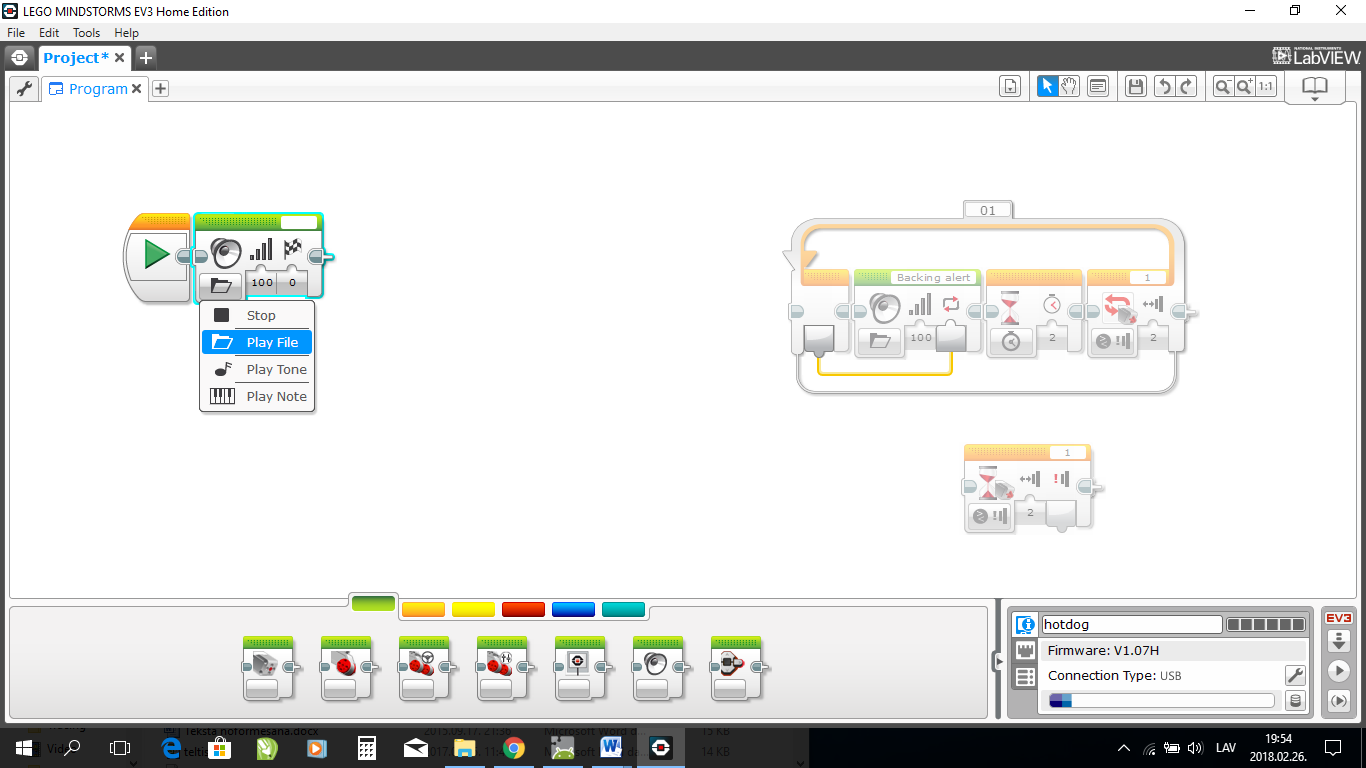 Spēlēt skaņas datni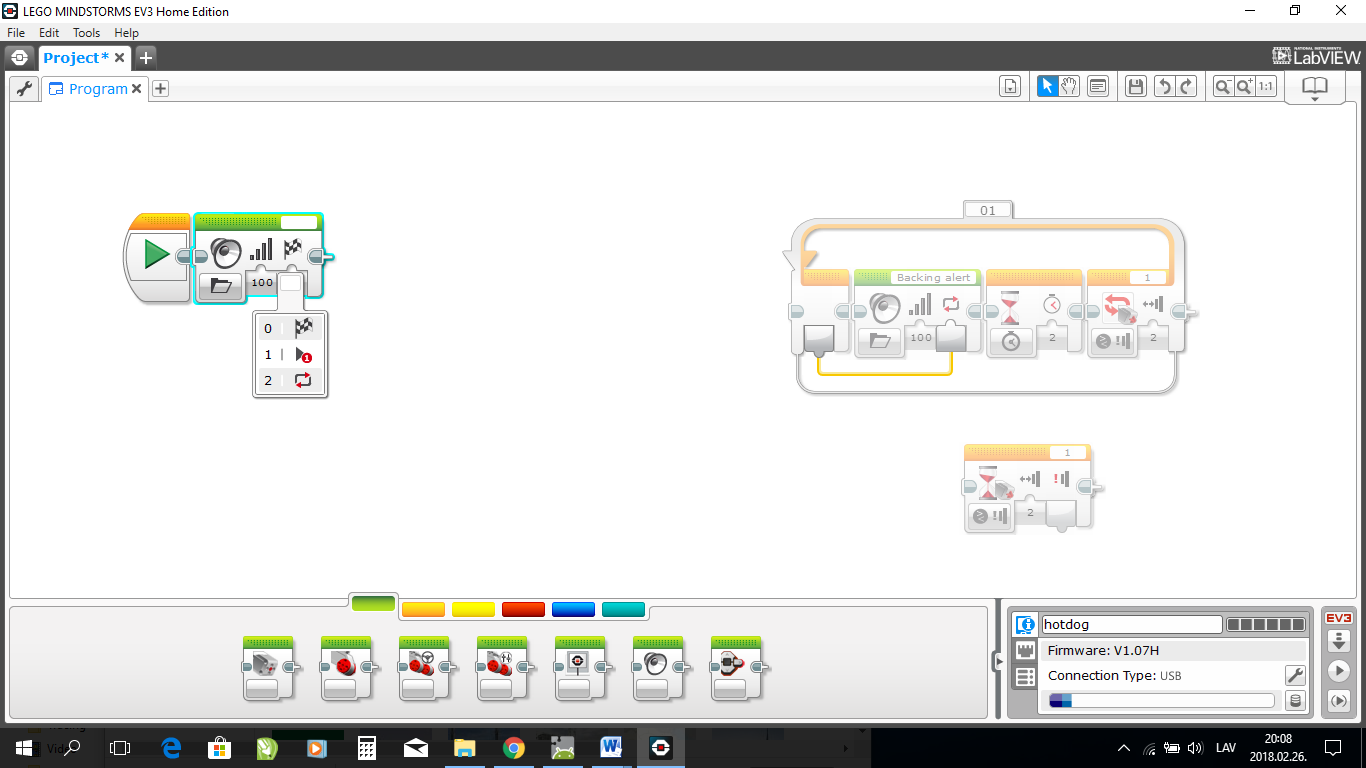 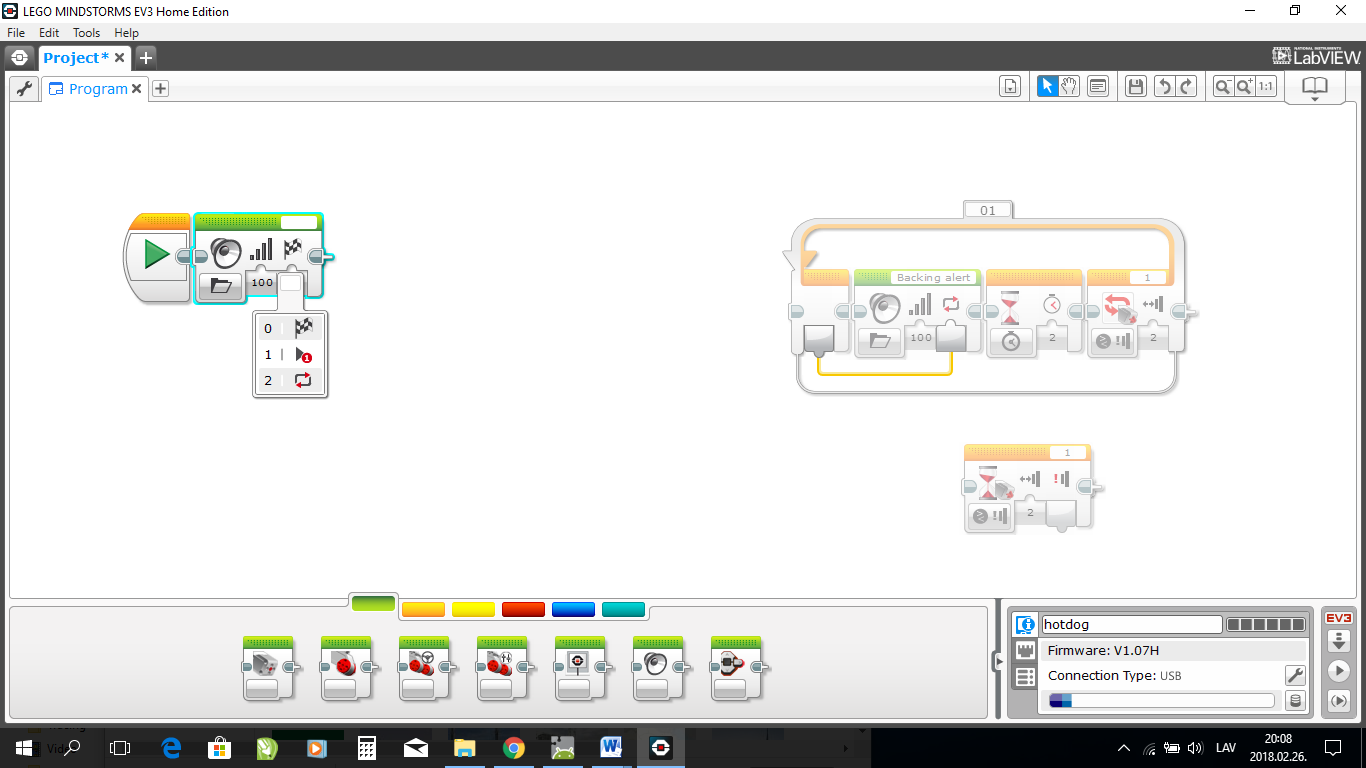 Spēlēt toni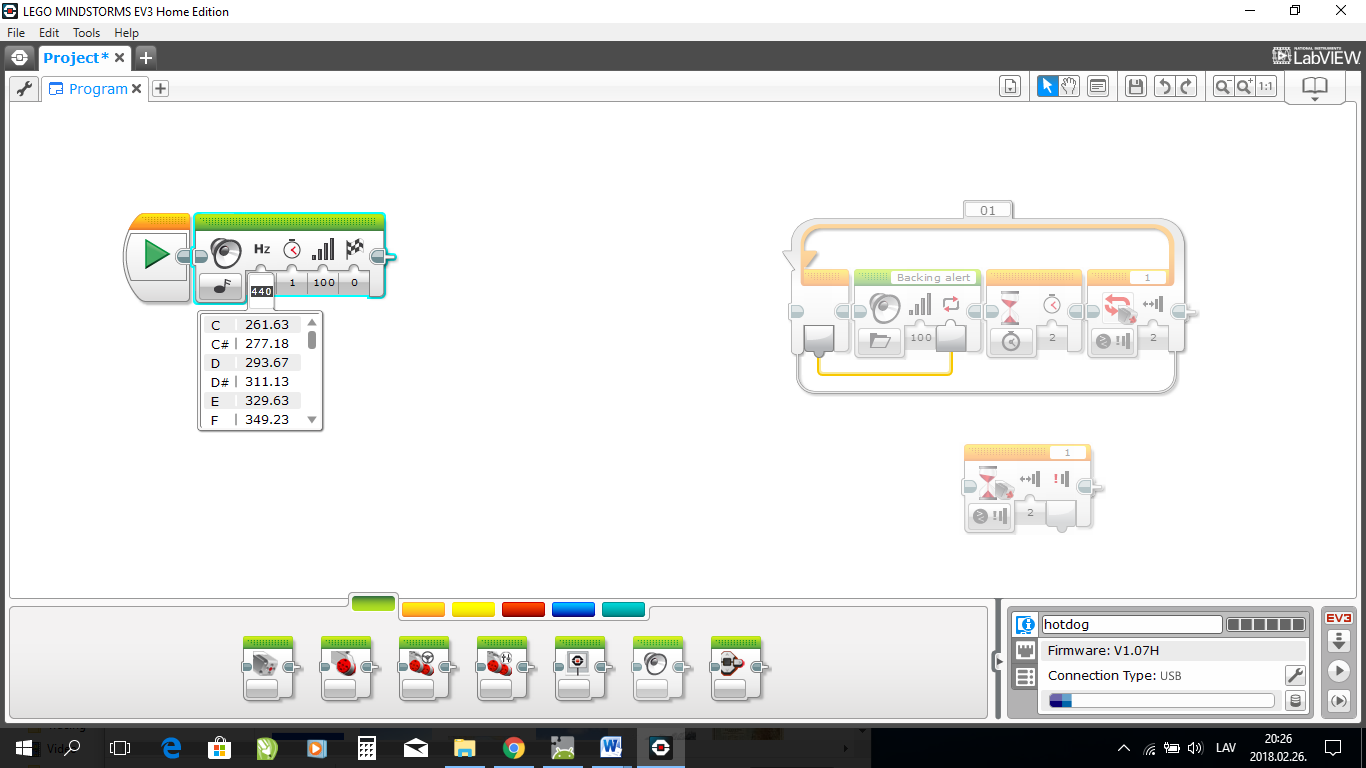 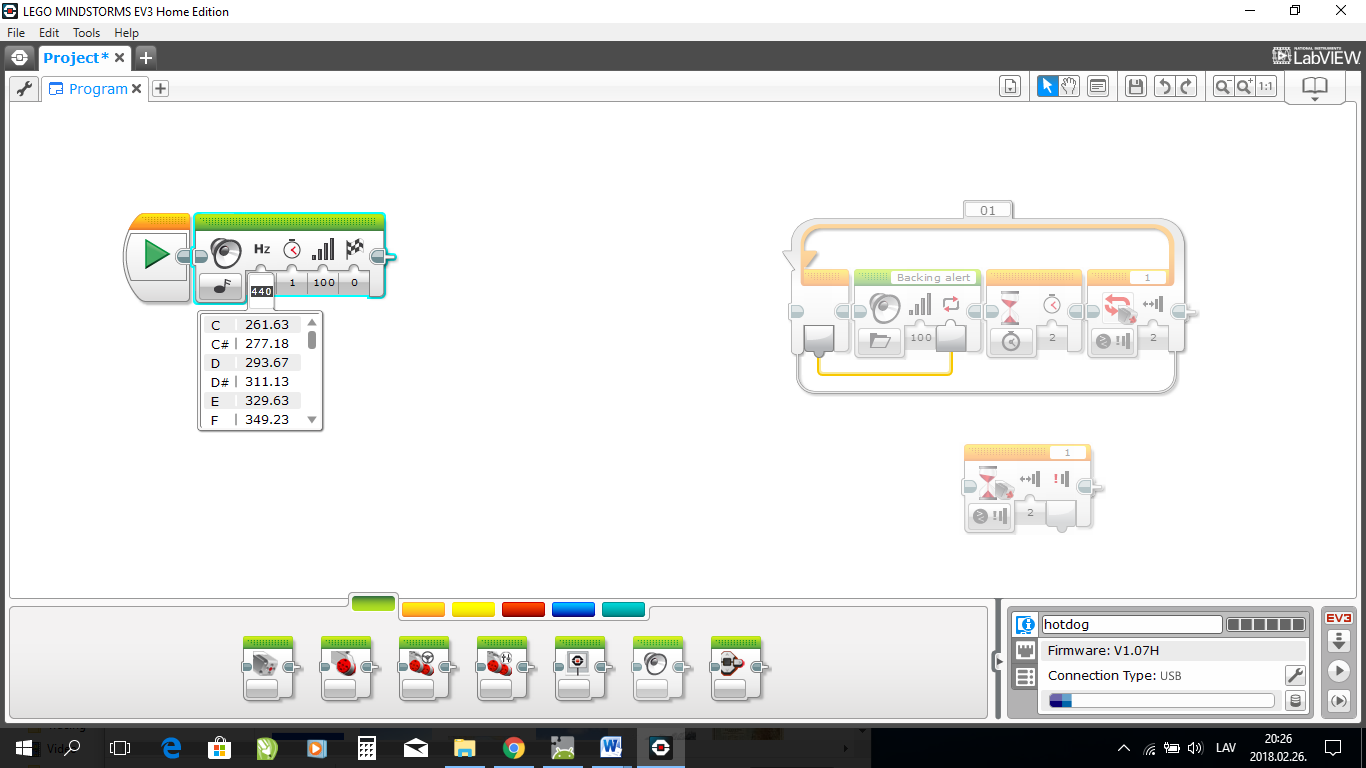 Spēlēt noti 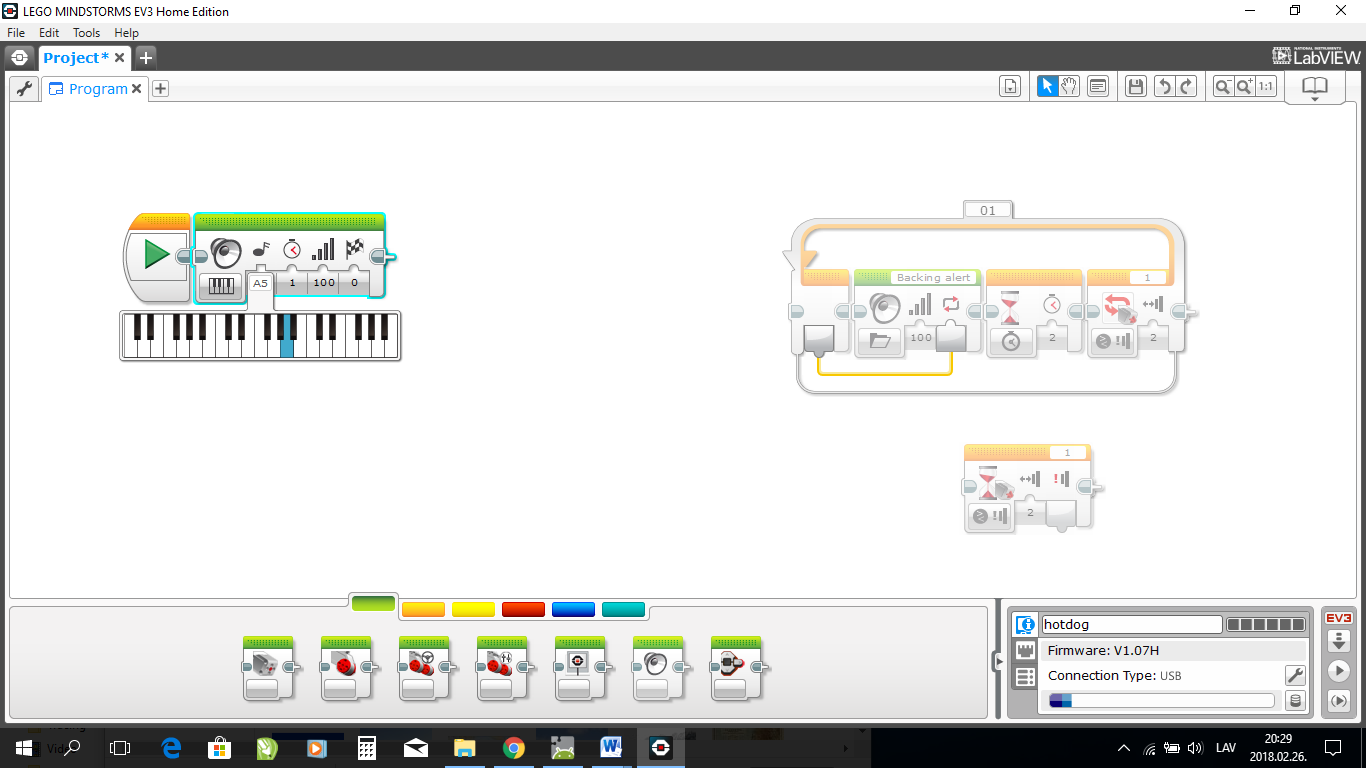 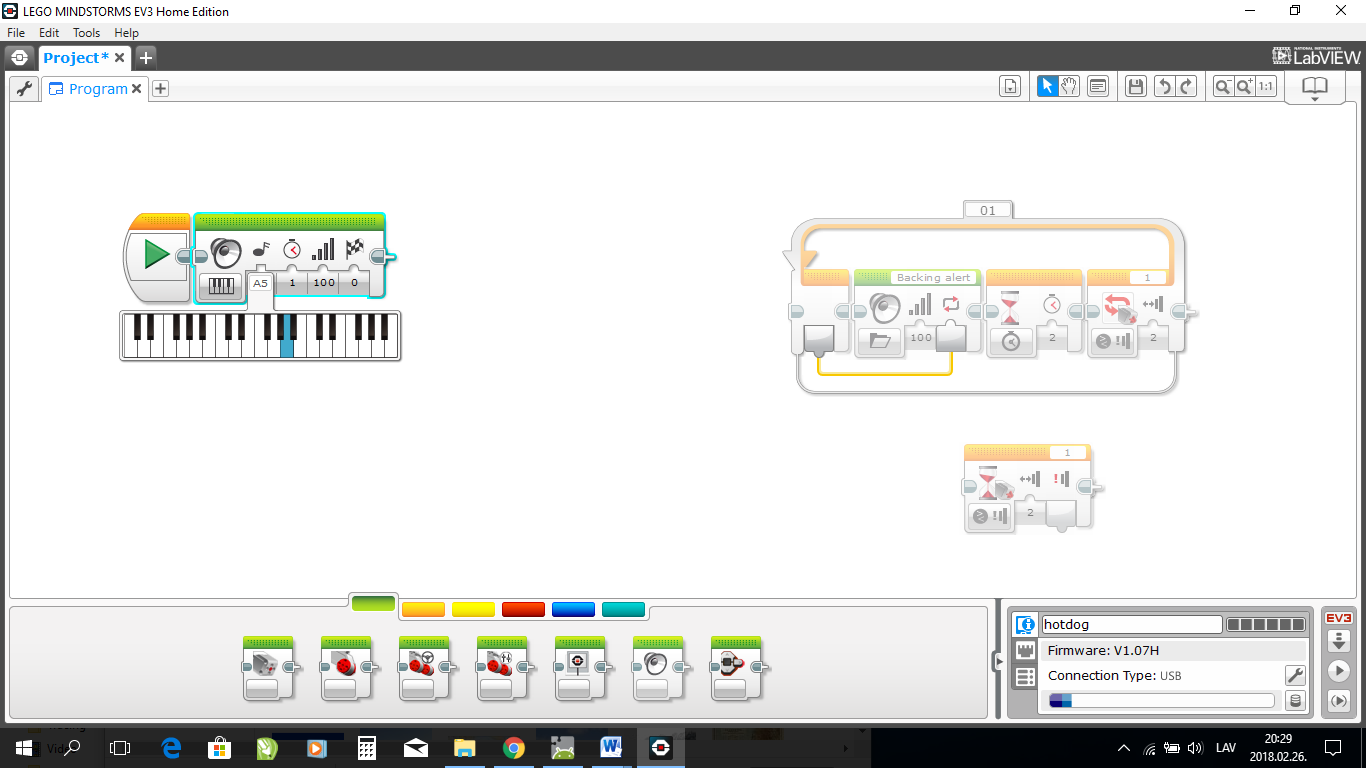 Kā importēt skaņas datniSkaņas datnei, ko vēlies pievienot savam projektam, jābūt saglabātai datorā. Tools – Sound Editor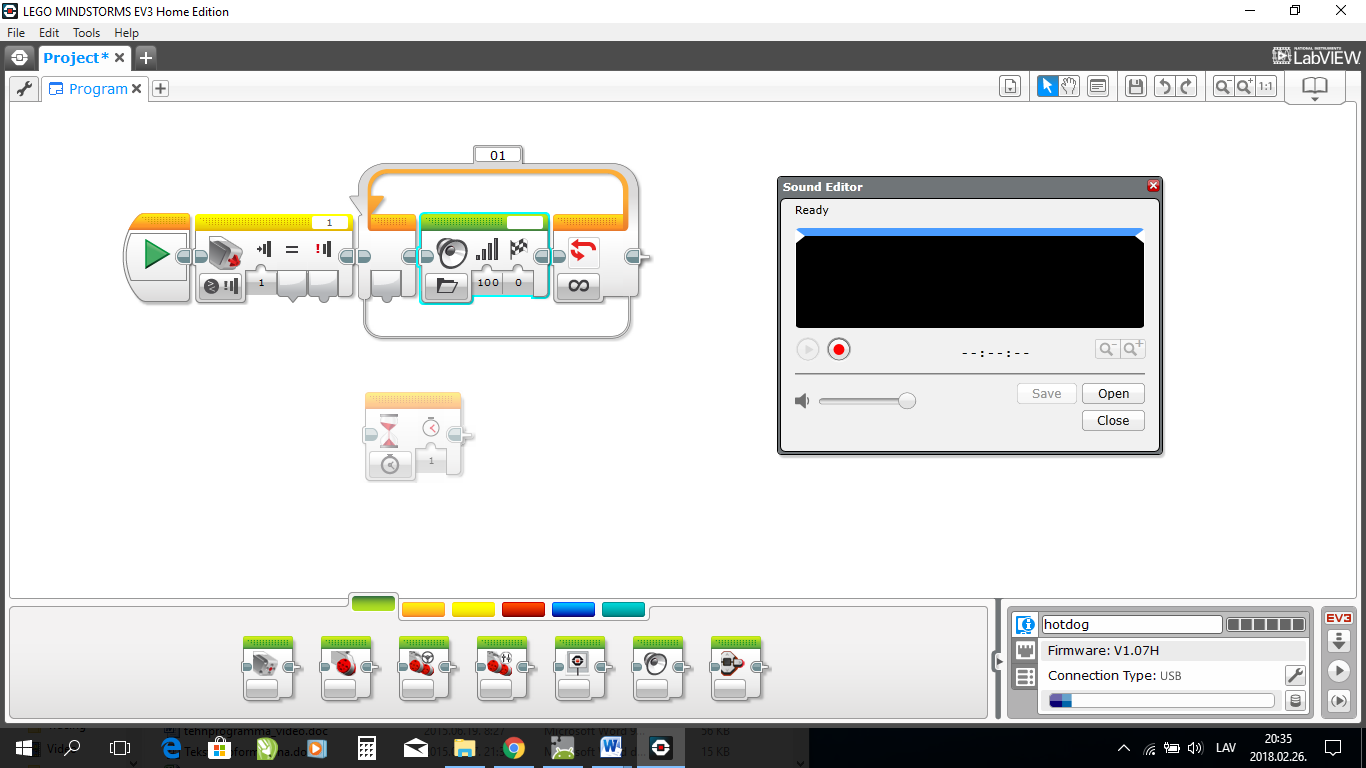 Spied pogu OPEN un augšuplādē datni